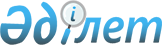 О внесении изменений в решение маслихата города Актобе от 15 декабря 2021 года № 113 "Об утверждении бюджета города Актобе на 2022-2024 годы"
					
			С истёкшим сроком
			
			
		
					Решение маслихата города Актобе Актюбинской области от 6 июня 2022 года № 166. Прекращено действие в связи с истечением срока
      РЕШИЛ:
      1. Внести в решение маслихата города Актобе "Об утверждении бюджета города Актобе на 2022 – 2024 годы" от 15 декабря 2021 года № 113 (зарегистрированное в Реестре государственной регистрации нормативных правовых актов за № 25823) следующие изменения:
      пункт 1 изложить в новой редакции:
      "1. Утвердить бюджет города Актобе на 2022 - 2024 годы согласно приложениям 1, 2 и 3 соответственно, в том числе на 2022 год в следующих объемах: 
      1) доходы – 84 761 423,8 тысяч тенге, в том числе:
      налоговые поступления – 56 490 341,3 тысяч тенге;
      неналоговые поступления – 352 789 тысяч тенге;
      поступления от продажи основного капитала – 780 000 тысяч тенге;
      поступления трансфертов – 27 138 293,5 тысяч тенге;
      2) затраты – 96 686 900,2 тысяч тенге;
      3) чистое бюджетное кредитование – 827 773 тысяч тенге, в том числе:
      бюджетные кредиты – 1 104 546 тысяч тенге;
      погашение бюджетных кредитов – 276 773 тысяч тенге;
      4) сальдо по операциям с финансовыми активами – 169 579,2 тысяч тенге, в том числе: 
      приобретение финансовых активов – 169 579,2 тысяч тенге;
      поступления от продажи финансовых активов государства – 0 тенге;
      5) дефицит (профицит) бюджета – - 12 922 828,6 тысяч тенге;
      6) финансирование дефицита (использование профицита) бюджета – 12 922 828,6 тысяч тенге, в том числе:
      поступления займов – 6 865 159 тысяч тенге;
      погашение займов – 4 886 773 тысяч тенге;
      используемые остатки бюджетных средств – 10 944 442,6 тысяч тенге.";
      пункт 4 изложить в новой редакции:
      "4. Принять к сведению и руководству, что в соответствии со статьей 9 Закона Республики Казахстан "О республиканском бюджете на 2022 - 2024 годы" (далее - Закон) установлено:
      с 1 января 2022 года:
      1) минимальный размер заработной платы – 60 000 тенге;
      2) минимальный размер пенсии – 46 302 тенге;
      3) месячный расчетный показатель для исчисления пособий и иных социальных выплат, а также применения штрафных санкций, налогов и других платежей в соответствии с законодательством Республики Казахстан – 3 063 тенге;
      4) величина прожиточного минимума для исчисления размеров базовых социальных выплат – 36 018 тенге.
      с 1 апреля 2022 года:
      1) минимальный размер пенсии – 48 032 тенге;
      2) месячный расчетный показатель для исчисления пособий и иных социальных выплат – 3 180 тенге;
      3) величина прожиточного минимума для исчисления размеров базовых социальных выплат – 37 389 тенге.".
      2. Приложения 1, 4, 5 к указанному решению изложить в новой редакции согласно приложениям 1, 2, 3 к настоящему решению.
      3. Настоящее решение вводится в действие с 1 января 2022 года. Бюджет города Актобе на 2022 год Целевые трансферты и бюджетные кредиты из республиканского бюджета на 2022 год Целевые трансферты и бюджетные кредиты из областного бюджета на 2022 год
					© 2012. РГП на ПХВ «Институт законодательства и правовой информации Республики Казахстан» Министерства юстиции Республики Казахстан
				
      Секретарь маслихата города Актобе 

А. Даржанова
Приложение 1 к решению 
маслихата города Актобе 
от 6 июня 2022 года № 166Приложение 1 к решению 
маслихата города Актобе 
от 15 декабря 2021 года № 113
Категория
Категория
Категория
Категория
Сумма, тысяч тенге
Класс
Класс
Класс
Сумма, тысяч тенге
Подкласс
Подкласс
Сумма, тысяч тенге
Наименование доходов
Сумма, тысяч тенге
1
2
3
4
5
I. Доходы
84 761 423,8
1
Налоговые поступления
56 490 341,3
01
Подоходный налог
29 751 927,7
1
Корпоративный подоходный налог
15 222 899
2
Индивидуальный подоходный налог
14 529 028,7
03
Социальный налог
10 410 937
1
Социальный налог
10 410 937
04
Налоги на собственность
8 220 862
1
Налоги на имущество
5 915 468
3
Земельный налог
456 600
4
Налог на транспортные средства
1 848 794
05
Внутренние налоги на товары, работы и услуги
7 593 762,6
2
Акцизы
6 501 430,6
3
Поступления за использование природных и других ресурсов
338 676
4
Сборы за ведение предпринимательской и профессиональной деятельности
753 656
08
Обязательные платежи, взимаемые за совершение юридически значимых действий и (или) выдачу документов уполномоченными на то государственными органами или должностными лицами
512 852
1
Государственная пошлина
512 852
2
Неналоговые поступления
352 789
01
Доходы от государственной собственности
131 522
5
Доходы от аренды имущества, находящегося в государственной собственности
121 856
7
Вознаграждения по кредитам, выданным из государственного бюджета
1 517
9
Прочие доходы от государственной собственности
8 149
03
Поступления денег от проведения государственных закупок, организуемых государственными учреждениями, финансируемыми из государственного бюджета
3 245
1
Поступления денег от проведения государственных закупок, организуемых государственными учреждениями, финансируемыми из государственного бюджета
3 245
04
Штрафы, пени, санкции, взыскания, налагаемые государственными учреждениями, финансируемыми из государственного бюджета, а также содержащимися и финансируемыми из бюджета (сметы расходов) Национального Банка Республики Казахстан
13 450
1
Штрафы, пени, санкции, взыскания, налагаемые государственными учреждениями, финансируемыми из государственного бюджета, а также содержащимися и финансируемыми из бюджета (сметы расходов) Национального Банка Республики Казахстан, за исключением поступлений от организаций нефтяного сектора и в Фонд компенсации потерпевшим
13 450
06
Прочие неналоговые поступления
204 572
1
Прочие неналоговые поступления
204 572
3
Поступления от продажи основного капитала
780 000
01
Продажа государственного имущества, закрепленного за государственными учреждениями
130 000
1
Продажа государственного имущества, закрепленного за государственными учреждениями
130 000
03
Продажа земли и нематериальных активов
650 000
1
Продажа земли
400 000
2
Продажа нематериальных активов
250 000
4
Поступления трансфертов
27 138 293,5
02
Трансферты из вышестоящих органов государственного управления
27 138 293,5
2
Трансферты из областного бюджета
27 138 293,5
Функциональная группа
Функциональная группа
Функциональная группа
Функциональная группа
Функциональная группа
Сумма, тысяч тенге
Функциональная подгруппа
Функциональная подгруппа
Функциональная подгруппа
Функциональная подгруппа
Сумма, тысяч тенге
Администратор бюджетных программ
Администратор бюджетных программ
Администратор бюджетных программ
Сумма, тысяч тенге
Бюджетная программа
Бюджетная программа
Сумма, тысяч тенге
Наименование расходов
Сумма, тысяч тенге
II. Затраты
96 686 900,2
01
Государственные услуги общего характера
2 229 862,6
1
Представительные, исполнительные и другие органы, выполняющие общие функции государственного управления
1 577 021,1
112
Аппарат маслихата района (города областного значения)
66 523,3
001
Услуги по обеспечению деятельности маслихата района (города областного значения)
66 523,3
122
Аппарат акима района (города областного значения)
1 111 736,6
001
Услуги по обеспечению деятельности акима района (города областного значения)
762 352,7
003
Капитальные расходы государственного органа
47 056,9
009
Капитальные расходы подведомственных государственных учреждений и организаций
302 327
123
Аппарат акима района в городе
398 761,2
001
Услуги по обеспечению деятельности акима района в городе
356 194
022
Капитальные расходы государственного органа
42 567,2
2
Финансовая деятельность
49 561
459
Отдел экономики и финансов района (города областного значения)
22 455
003
Проведение оценки имущества в целях налогообложения
22 083
010
Приватизация, управление коммунальным имуществом, постприватизационная деятельность и регулирование споров, связанных с этим
372
805
Отдел государственных закупок района (города областного значения)
27 106
001
Услуги по реализации государственной политики в области государственных закупок на местном уровне
27 106
5
Планирование и статистическая деятельность
950
459
Отдел экономики и финансов района (города областного значения)
950
061
Экспертиза и оценка документации по вопросам бюджетных инвестиций и государственно-частного партнерства, в том числе концессии
950
9
Прочие государственные услуги общего характера
602 330,5
458
Отдел жилищно-коммунального хозяйства, пассажирского транспорта и автомобильных дорог района (города областного значения)
433 300
001
Услуги по реализации государственной политики на местном уровне в области жилищно-коммунального хозяйства, пассажирского транспорта и автомобильных дорог
407 400
013
Капитальные расходы государственного органа
25 900
459
Отдел экономики и финансов района (города областного значения)
157 678,9
001
Услуги по реализации государственной политики в области формирования и развития экономической политики, государственного планирования, исполнения бюджета и управления коммунальной собственностью района (города областного значения)
157 004
015
Капитальные расходы государственного органа
674,9
467
Отдел строительства района (города областного значения)
11 351,6
040
Развитие объектов государственных органов
11 351,6
02
Оборона
160 545
1
Военные нужды
102 232
122
Аппарат акима района (города областного значения)
102 232
005
Мероприятия в рамках исполнения всеобщей воинской обязанности
102 232
2
Организация работы по чрезвычайным ситуациям
58 313
122
Аппарат акима района (города областного значения)
58 313
006
Предупреждение и ликвидация чрезвычайных ситуаций масштаба района (города областного значения)
3 799
007
Мероприятия по профилактике и тушению степных пожаров районного (городского) масштаба, а также пожаров в населенных пунктах, в которых не созданы органы государственной противопожарной службы
54 514
03
Общественный порядок, безопасность, правовая, судебная, уголовно-исполнительная деятельность
875 711,5
9
Прочие услуги в области общественного порядка и безопасности
875 711,5
458
Отдел жилищно-коммунального хозяйства, пассажирского транспорта и автомобильных дорог района (города областного значения)
763 124
021
Обеспечение безопасности дорожного движения в населенных пунктах
763 124
499
Отдел регистрации актов гражданского состояния района (города областного значения)
112 587,5
001
Услуги по реализации государственной политики на местном уровне в области регистрации актов гражданского состояния
100 056,5
003
Капитальные расходы государственного органа
12 531
06
Социальная помощь и социальное обеспечение
10 701 243,3
1
Социальное обеспечение
2 064 690
451
Отдел занятости и социальных программ района (города областного значения)
2 064 690
005
Государственная адресная социальная помощь
2 064 690
2
Социальная помощь
7 699 685,4
451
Отдел занятости и социальных программ района (города областного значения)
7 649 685,4
002
Программа занятости
2 107 031
006
Оказание жилищной помощи
5 906
007
Социальная помощь отдельным категориям нуждающихся граждан по решениям местных представительных органов
1 882 120
013
Социальная адаптация лиц, не имеющих определенного местожительства
188 191
014
Оказание социальной помощи нуждающимся гражданам на дому
425 278
015
Территориальные центры социального обслуживания пенсионеров и инвалидов
30 317
017
Обеспечение нуждающихся инвалидов протезно-ортопедическими, сурдотехническими и тифлотехническими средствами, специальными средствами передвижения, обязательными гигиеническими средствами, а также предоставление услуг санаторно-курортного лечения, специалиста жестового языка, индивидуальных помощников в соответствии с индивидуальной программой реабилитации инвалида
2 863 134
023
Обеспечение деятельности центров занятости населения
147 708,4
458
Отдел жилищно-коммунального хозяйства, пассажирского транспорта и автомобильных дорог района (города областного значения)
50 000
068
Социальная поддержка отдельных категорий граждан в виде льготного, бесплатного проезда на городском общественном транспорте (кроме такси) по решению местных представительных органов
50 000
9
Прочие услуги в области социальной помощи и
социального обеспечения
936 867,9
451
Отдел занятости и социальных программ района (города областного значения)
936 867,9
001
Услуги по реализации государственной политики на местном уровне в области обеспечения занятости и реализации социальных программ для населения
132 370,2
011
Оплата услуг по зачислению, выплате и доставке пособий и других социальных выплат
19 238
021
Капитальные расходы государственного органа
12 378,5
050
Обеспечение прав и улучшение качества жизни инвалидов в Республике Казахстан
94 310
054
Размещение государственного социального заказа в неправительственных организациях
328 368,5
067
Капитальные расходы подведомственных государственных учреждений и организаций
50 202,7
094
Предоставление жилищных сертификатов как социальная помощь
300 000
07
Жилищно-коммунальное хозяйство
30 026 424,9
1
Жилищное хозяйство
19 937 798,2
458
Отдел жилищно-коммунального хозяйства, пассажирского транспорта и автомобильных дорог района (города областного значения)
11 187 235,7
033
Проектирование, развитие и (или) обустройство инженерно-коммуникационной инфраструктуры
11 187 235,7
467
Отдел строительства района (города областного значения)
8 667 607,3
003
Проектирование и (или) строительство, реконструкция жилья коммунального жилищного фонда
8 632 433,5
004
Проектирование, развитие и (или) обустройство инженерно-коммуникационной инфраструктуры
35 173,8
479
Отдел жилищной инспекции района (города областного значения)
50 635
001
Услуги по реализации государственной политики на местном уровне в области жилищного фонда
50 635
491
Отдел жилищных отношений района (города областного значения)
32 320,2
001
Услуги по реализации государственной политики на местном уровне в области жилищного фонда
32 100,2
006
Обеспечение жильем отдельных категорий граждан
220
2
Коммунальное хозяйство
1 835 763,3
458
Отдел жилищно-коммунального хозяйства, пассажирского транспорта и автомобильных дорог района (города областного значения)
1 635 563
012
Функционирование системы водоснабжения и водоотведения
349 326,2
026
Организация эксплуатации тепловых сетей, находящихся в коммунальной собственности районов (городов областного значения)
50 000
027
Организация эксплуатации сетей газификации, находящихся в коммунальной собственности районов (городов областного значения)
63 152
028
Развитие коммунального хозяйства
189 667
029
Развитие системы водоснабжения и водоотведения
949 273,8
048
Развитие благоустройства городов и населенных пунктов
34 144
467
Отдел строительства района (города областного значения)
200 200,3
005
Развитие коммунального хозяйства
31 792,9
007
Развитие благоустройства городов и населенных пунктов
168 407,4
3
Благоустройство населенных пунктов
8 252 863,4
123
Аппарат акима района в городе
1 565 299,7
009
Обеспечение санитарии населенных пунктов
1 170 864,1
011
Благоустройство и озеленение населенных пунктов
394 435,6
458
Отдел жилищно-коммунального хозяйства, пассажирского транспорта и автомобильных дорог района (города областного значения)
6 687 563,7
015
Освещение улиц в населенных пунктах
2 212 469,1
016
Обеспечение санитарии населенных пунктов
102 089,8
017
Содержание мест захоронений и захоронение безродных
1 174,2
018
Благоустройство и озеленение населенных пунктов
4 371 830,6
08
Культура, спорт, туризм и информационное пространство
2 137 031,9
1
Деятельность в области культуры
863 274,3
455
Отдел культуры и развития языков района (города областного значения)
792 338
003
Поддержка культурно-досуговой работы
792 338
467
Отдел строительства района (города областного значения)
70 936,3
011
Развитие объектов культуры
70 936,3
2
Спорт
182 838,1
465
Отдел физической культуры и спорта района (города областного значения)
73 647
001
Услуги по реализации государственной политики на местном уровне в сфере физической культуры и спорта
29 672
004
Капитальные расходы государственного органа
1 000
006
Проведение спортивных соревнований на районном (города областного значения) уровне
24 201
007
Подготовка и участие членов сборных команд района (города областного значения) по различным видам спорта на областных спортивных соревнованиях
18 774
467
Отдел строительства района (города областного значения)
109 191,1
008
Развитие объектов спорта
109 191,1
3
Информационное пространство
285 804
455
Отдел культуры и развития языков района (города областного значения)
164 560
006
Функционирование районных (городских) библиотек
161 070
007
Развитие государственного языка и других языков народа Казахстана
3 490
456
Отдел внутренней политики района (города областного значения)
121 244
002
Услуги по проведению государственной информационной политики
121 244
9
Прочие услуги по организации культуры, спорта, туризма и информационного пространства
805 115,5
455
Отдел культуры и развития языков района (города областного значения)
633 088,5
001
Услуги по реализации государственной политики на местном уровне в области развития языков и культуры
34 131,1
032
Капитальные расходы подведомственных государственных учреждений и организаций
598 957,4
456
Отдел внутренней политики района (города областного значения)
172 027
001
Услуги по реализации государственной политики на местном уровне в области информации, укрепления государственности и формирования социального оптимизма граждан
121 463
003
Реализация мероприятий в сфере молодежной политики
41 476
006
Капитальные расходы государственного органа
3 147
032
Капитальные расходы подведомственных государственных учреждений и организаций
5 941
10
Сельское, водное, лесное, рыбное хозяйство, особо охраняемые природные территории, охрана окружающей среды и животного мира, земельные отношения
142 363
1
Сельское хозяйство
23 769
462
Отдел сельского хозяйства района (города областного значения)
23 769
001
Услуги по реализации государственной политики на местном уровне в сфере сельского хозяйства
23 769
2
Водное хозяйство
14 260
458
Отдел жилищно-коммунального хозяйства, пассажирского транспорта и автомобильных дорог района (города областного значения)
14 260
069
Увеличение водности поверхностных водных ресурсов
14 260
6
Земельные отношения
104 334
463
Отдел земельных отношений района (города областного значения)
104 334
001
Услуги по реализации государственной политики в области регулирования земельных отношений на территории района (города областного значения)
96 575
006
Землеустройство, проводимое при установлении границ районов, городов областного значения, районного значения, сельских округов, поселков, сел
7 000
032
Капитальные расходы подведомственных государственных учреждений и организаций
759
11
Промышленность, архитектурная, градостроительная и строительная деятельность
395 102,5
2
Архитектурная, градостроительная и строительная деятельность
395 102,5
467
Отдел строительства района (города областного значения)
290 363,5
001
Услуги по реализации государственной политики на местном уровне в области строительства
290 363,5
468
Отдел архитектуры и градостроительства района (города областного значения)
104 739
001
Услуги по реализации государственной политики в области архитектуры и градостроительства на местном уровне
94 149
032
Капитальные расходы подведомственных государственных учреждений и организаций
10 590
12
Транспорт и коммуникации
18 767 514,7
1
Автомобильный транспорт
14 567 514,7
458
Отдел жилищно-коммунального хозяйства, пассажирского транспорта и автомобильных дорог района (города областного значения)
14 567 514,7
022
Развитие транспортной инфраструктуры
7 214 334,3
023
Обеспечение функционирования автомобильных дорог
2 266 654
045
Капитальный и средний ремонт автомобильных дорог районного значения и улиц населенных пунктов
5 086 526,4
9
Прочие услуги в сфере транспорта и коммуникаций
4 200 000
458
Отдел жилищно-коммунального хозяйства, пассажирского транспорта и автомобильных дорог района (города областного значения)
4 200 000
037
Субсидирование пассажирских перевозок по социально значимым городским (сельским), пригородным и внутрирайонным сообщениям
4 200 000
13
Прочие
1 096 422,6
3
Поддержка предпринимательской деятельности и защита конкуренции
56 992,6
469
Отдел предпринимательства района (города областного значения)
56 992,6
001
Услуги по реализации государственной политики на местном уровне в области развития предпринимательства
45 254,6
003
Поддержка предпринимательской деятельности
11 658
004
Капитальные расходы государственного органа
80
9
Прочие
1 039 430
459
Отдел экономики и финансов района (города областного значения)
1 039 430
008
Разработка или корректировка, а также проведение необходимых экспертиз технико-экономических обоснований местных бюджетных инвестиционных проектов и конкурсных документаций проектов государственно-частного партнерства, концессионных проектов, консультативное сопровождение проектов государственно-частного партнерства и концессионных проектов
17 164
012
Резерв местного исполнительного органа района (города областного значения)
1 022 266
14
Обслуживание долга
1 141 953
1
Обслуживание долга
1 141 953
459
Отдел экономики и финансов района (города областного значения)
1 141 953
021
Обслуживание долга местных исполнительных органов по выплате вознаграждений и иных платежей по займам из областного бюджета
1 141 953
15
Трансферты
29 012 725,2
1
Трансферты
29 012 725,2
459
Отдел экономики и финансов района (города областного значения)
29 012 725,2
006
Возврат неиспользованных (недоиспользованных) целевых трансфертов
2 912
007
Бюджетные изъятия
4 415 000
024
Целевые текущие трансферты из нижестоящего бюджета на компенсацию потерь вышестоящего бюджета в связи с изменением законодательства
23 239 882
054
Возврат сумм неиспользованных (недоиспользованных) целевых трансфертов, выделенных из республиканского бюджета за счет целевого трансферта из Национального фонда Республики Казахстан
1 354 931,2
III. Чистое бюджетное кредитование
827 773
Бюджетные кредиты
1 104 546
06
Социальная помощь и социальное обеспечение
5 000
9
Прочие услуги в области социальной помощи и социального обеспечения
5 000
451
Отдел занятости и социальных программ района (города областного значения)
5 000
095
Бюджетные кредиты для предоставления жилищных сертификатов как социальная поддержка
5 000
07
Жилищно-коммунальное хозяйство
1 099 546
1
Жилищное хозяйство
1 099 546
458
Отдел жилищно-коммунального хозяйства, пассажирского транспорта и автомобильных дорог района (города областного значения)
1 099 546
081
Кредитование на проведение капитального ремонта общего имущества объектов кондоминиумов
1 099 546
5
Погашение бюджетных кредитов
276 773
01
Погашение бюджетных кредитов
276 773
1
Погашение бюджетных кредитов, выданных из государственного бюджета
276 773
IV. Сальдо по операциям с финансовыми активами
169 579,2
Приобретение финансовых активов
169 579,2
Поступления от продажи финансовых активов государства
0
13
Прочие
169 579,2
9
Прочие
169 579,2
458
Отдел жилищно-коммунального хозяйства, пассажирского транспорта и автомобильных дорог района (города областного значения)
169 579,2
065
Формирование или увеличение уставного капитала юридических лиц
169 579,2
V. Дефицит (профицит) бюджета
- 12 922 828,6
VI. Финансирование дефицита (использование профицита) бюджета
12 922 828,6
7
Поступления займов
6 865 159
01
Внутренние государственные займы
6 865 159
2
Договоры займа
6 865 159
16
Погашение займов
4 886 773
1
Погашение займов
4 886 773
459
Отдел экономики и финансов района (города областного значения)
4 886 773
005
Погашение долга местного исполнительного органа перед вышестоящим бюджетом
4 886 773
8
Используемые остатки бюджетных средств
10 944 442,6
01
Остатки бюджетных средств
10 944 442,6
1
Свободные остатки бюджетных средств
10 944 442,6Приложение 2 к решению 
маслихата города Актобе 
от 6 июня 2022 года № 166Приложение 4 к решению 
маслихата города Актобе 
от 15 декабря 2021 года № 113
Наименование
Сумма, тысяч тенге
1
2
Всего
21 738 257
Целевые текущие трансферты
5 313 715
в том числе:
На повышение заработной платы отдельных категорий гражданских служащих, работников организаций, содержащихся за счет средств государственного бюджета, работников казенных предприятий
184 272
Аппарат акима района (города областного значения)
6 767
Услуги по обеспечению деятельности акима района (города областного значения)
6 767
Отдел культуры и развития языков района (города областного значения)
61 270
Поддержка культурно-досуговой работы
45 773
Функционирование районных (городских) библиотек
15 497
Отдел занятости и социальных программ района (города областного значения)
3 961 860
Государственная адресная социальная помощь
1 730 326
Оказание социальной помощи нуждающимся гражданам на дому
239 557
Размещение государственного социального заказа в неправительственных организациях
121 364
Обеспечение нуждающихся инвалидов протезно-ортопедическими, сурдотехническими и тифлотехническими средствами, специальными средствами передвижения, обязательными гигиеническими средствами, а также предоставление услуг санаторно-курортного лечения, специалиста жестового языка, индивидуальных помощников в соответствии с индивидуальной программой реабилитации инвалида
651 391
Программа занятости
1 095 683
Социальная адаптация лиц, не имеющих определенного местожительства
71 221
Обеспечение деятельности центров занятости населения
52 318
Отдел жилищно-коммунального хозяйства, пассажирского транспорта и автомобильных дорог района (города областного значения)
1 099 546
Кредитование на проведение капитального ремонта общего имущества объектов кондоминиумов
1 099 546
Целевые трансферты на развитие
16 424 542
в том числе:
Отдел строительства района (города областного значения)
1 184 686
Проектирование и (или) строительство, реконструкция жилья коммунального жилищного фонда
1 184 686
Отдел жилищно-коммунального хозяйства, пассажирского транспорта и автомобильных дорог района (города областного значения)
15 239 856
Развитие транспортной инфраструктуры
5 385 655
Развитие системы водоснабжения и водоотведения
196 911
Проектирование, развитие и (или) обустройство инженерно-коммуникационной инфраструктуры
9 657 290Приложение 3 к решению 
маслихата города Актобе 
от 6 июня 2022 года № 166Приложение 5 к решению 
маслихата города Актобе 
от 15 декабря 2021 года № 113
Наименование
Сумма, тысяч тенге
1
2
Всего
12 265 195,5
Целевые текущие трансферты
2 779 212,3
в том числе:
Аппарат акима района (города областного значения)
20 361,6
Капитальные расходы государственного органа
20 361,6
Отдел занятости и социальных программ района (города областного значения)
995 029
Программа занятости
159 482
Обеспечение нуждающихся инвалидов протезно-ортопедическими, сурдотехническими и тифлотехническими средствами, специальными средствами передвижения, обязательными гигиеническими средствами, а также предоставление услуг санаторно-курортного лечения, специалиста жестового языка, индивидуальных помощников в соответствии с индивидуальной программой реабилитации инвалида
519 157
Государственная адресная социальная помощь
16 390
Предоставление жилищных сертификатов как социальная помощь
300 000
Отдел жилищно-коммунального хозяйства, пассажирского транспорта и автомобильных дорог района (города областного значения)
1 445 201
Капитальный и средний ремонт автомобильных дорог районного значения и улиц населенных пунктов
1 445 201
Отдел культуры и развития языков района (города областного значения)
318 620,7
Капитальные расходы подведомственных государственных учреждений и организаций
318 620,7
Целевые трансферты на развитие
9 485 983,2
в том числе:
Отдел строительства района (города областного значения)
6 549 752
Проектирование и (или) строительство, реконструкция жилья коммунального жилищного фонда
6 395 766
Развитие благоустройства городов и населенных пунктов
53 986
Развитие объектов спорта
100 000
Отдел жилищно-коммунального хозяйства, пассажирского транспорта и автомобильных дорог района (города областного значения)
2 936 231,2
Развитие транспортной инфраструктуры
1 555 224,2
Развитие системы водоснабжения и водоотведения
493 948
Проектирование, развитие и (или) обустройство инженерно-коммуникационной инфраструктуры
887 059